Список принадлежностей первоклассника1.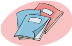 Школьная форма (девочки – синее платье, черный, белый фартуки; мальчики – синий костюм)!2.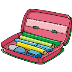 Сменная обувь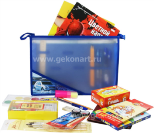 3.Спортивный костюм, спортивная обувь4.Рюкзак, пенал5.Ластик6.Линейка (20 см)7.Тетради в косую линейку и клетку (по 5 штук)8.Обложки для тетрадей и книг9.Папка для тетрадей10.Простой карандаш (2-3 штуки), точилка11.Шариковая ручка с темно-синим стержнем (2-3 штуки)12.Цветные карандаши (не менее 18 штук)13.Краски акварельные (не менее 12 цветов), гуашь (не менее 6 цветов), палитра для красок14.Кисточки для рисования (разного размера № 3-10)15.Стаканчик «непроливайка» для воды16.Картон цветной, набор белого картона17.Цветная бумага: желательно односторонняя и  двухсторонняя  (формат А-4, офисная, разных цветов)18.Пластилин (не менее 12 цветов), доска для пластилина, стеки для работы с пластилином19.Папка с кнопкой для трудового обучения20.Ножницы с тупыми концами22.Клей-карандаш  23.Закладки23.Папка на кольцах (формат А-4) + файлы к ней для портфолиоВСЕ должно быть подписано!